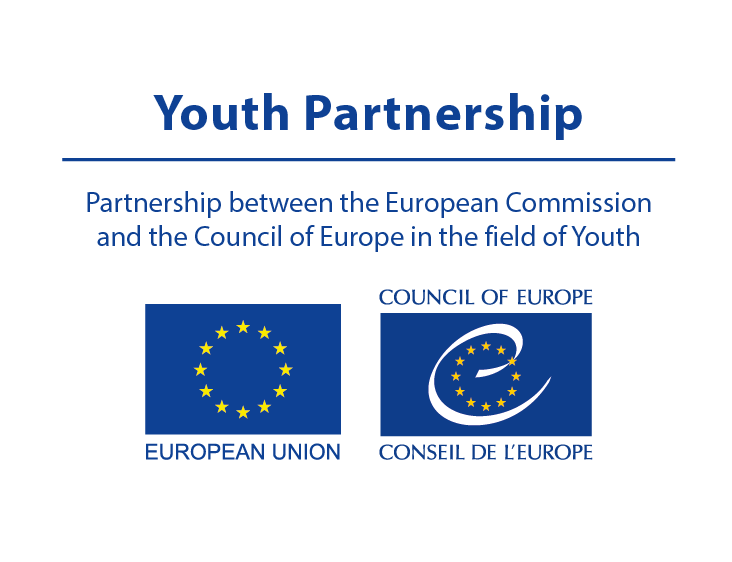 POOL OF EUROPEAN YOUTH RESEARCHERS (PEYR)APPLICATION FORMPlease complete this form and send it, together with other supporting documents (CV and writing sample) to youth-partnership@partnership-eu.coe.int Deadline for applications: 20 October 2023First name:Last name:E-mail:Occupation:Country of residence:Nationality/-ies:English written and oral proficiency:If you are affiliated to one or more research institutions, please name them and indicate your affiliation and their address:What is your experience in knowledge and research about young people’s lives, interests, aspirations and challenges? What is your experience in developing knowledge-based youth policies at European and/or national level?What is your experience in developing knowledge about youth work?What are the topics you have covered in your research in the past year?What is your motivation for being a member of PEYR?Please include below links of up to five relevant research projects or publications to which you contributed: